Asambleas de los Estados miembros de la OMPIQuincuagésima quinta serie de reunionesGinebra, 5 a 14 de octubre de 2015Recomendación del Comité del Programa y Presupuesto (PBC) de convocar A las Uniones financiadas mediante tasas durante la 55ª serie de reuniones de las Asambleas de los Estados miembros de la OMPIDocumento preparado por la Secretaría1.	En su vigesimocuarta sesión (14 a 18 de septiembre de 2015) el Comité del Programa y  Presupuesto (PBC) acordó recomendar a las Asambleas de los Estados miembros de la OMPI lo siguiente (véase el documento WO/PBC/24/17, punto 10 del orden del día, reproducido en el documento A/55/4 “Decisiones adoptadas por el Comité del Programa y Presupuesto”):“4.	El PBC recomendó que, durante la 55ª serie de reuniones de las Asambleas de los Estados miembros de la OMPI, se reúnan todas las Uniones financiadas mediante tasas antes de que se examine la propuesta de presupuesto por programas para el bienio 2016/17 en las Asambleas de la OMPI de 2015.”2.	Se invita a las Asambleas de los Estados miembros de la OMPI a considerar la recomendación antes referida del Comité del Programa y Presupuesto.[Fin del documento]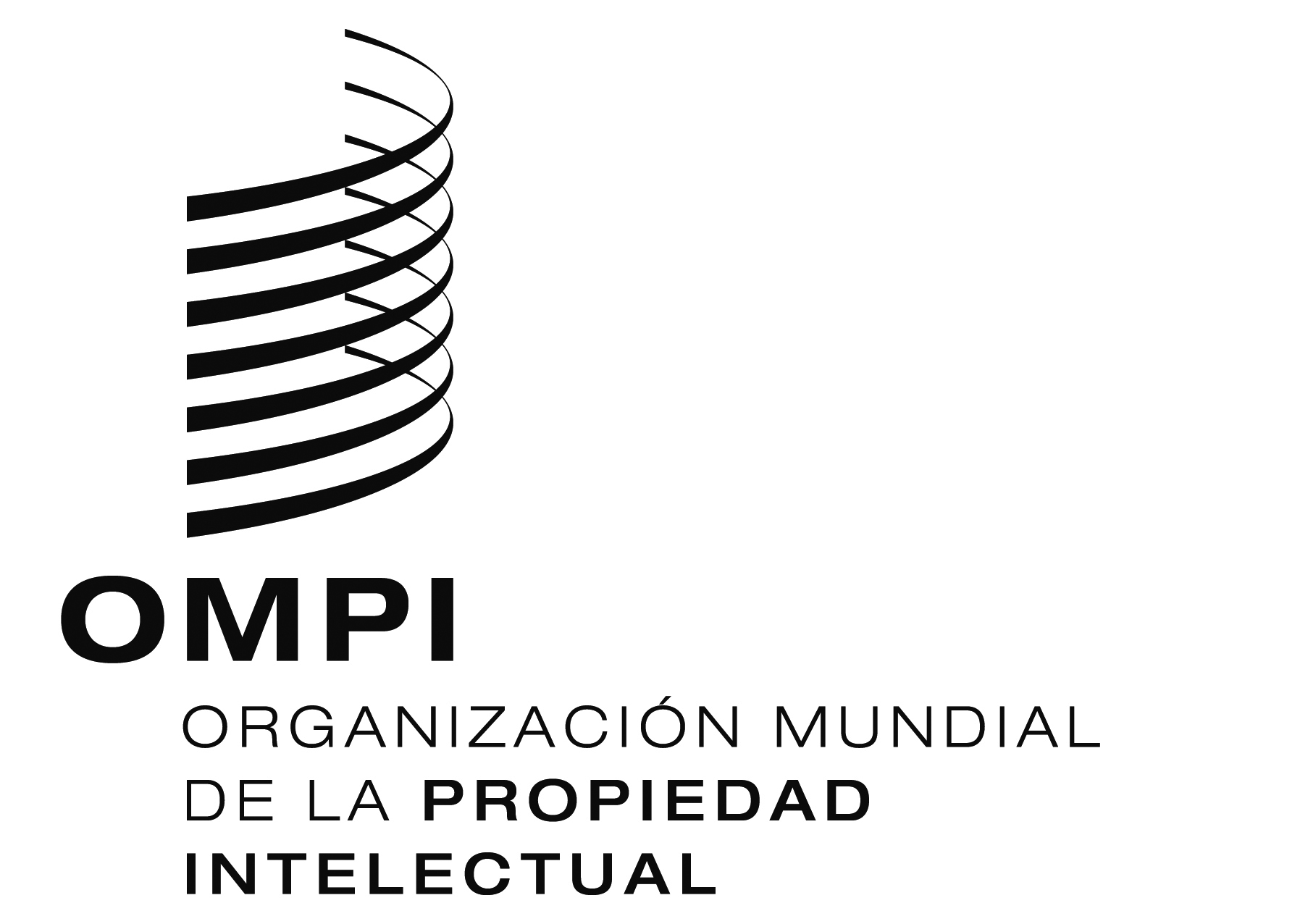 SA/55/12A/55/12A/55/12ORIGINAL:  InglésORIGINAL:  InglésORIGINAL:  Inglésfecha:  23 de septiembre de 2015fecha:  23 de septiembre de 2015fecha:  23 de septiembre de 2015